MEETING DATE:SUBMITTAL TO THE COUNTYWIDE OVERSIGHT BOARD FOR COUNTY OF RIVERSIDE 	,	, 20 	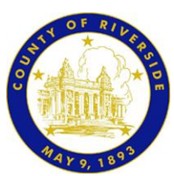 FROM:  SUCCESSOR AGENCY TO THE [INSERT SPONSORING COMMUNITY NAME] REDEVELOPMENT AGENCYSUBJECT: Resolution No. 20  -  A Resolution of the Countywide Oversight Board for the County of Riverside Approving the Last and Final Recognized Obligation Payment Schedule for the [Insert Sponsoring Community Name] Successor Agency pursuant to Section 34191.6 of the Health and Safety Code; CEQA ExemptRECOMMENDED MOTION: That the Countywide Oversight Board:Find that the project is exempt from California Environmental Quality Act (CEQA) pursuant to Section 15061(b)(3) of the State CEQA Guidelines;Adopt Resolution No. 20 - A Resolution of the Countywide Oversight Board for the County of Riverside Approving the Last and Final Recognized Obligation Payment Schedule for the [Insert Sponsoring Community Name] Successor Agency pursuant to Section 34191.6 of the Health and Safety Code and making related findings and declarations and taking related actions in connection therewith; andDirect County Executive Office staff, on behalf of the Countywide Oversight Board, to submit Resolution No. 20 - to the Department of Finance for review and approval pursuant to Section 34191.6 and Section 34179(h) of the Health and Safety Code, as applicable.MINUTES OF THE COUNTYWIDE OVERSIGHT BOARDBACKGROUND:The former Redevelopment Agency for [Insert Sponsoring Community] ("Former Agency") was formed, existed  and  exercised  its  powers  pursuant to the Community Redevelopment law (California Health and Safety Code section 33000 et seq.).Pursuant to Assembly Bill No. 1X 26, as modified by Assembly Bill No. 1484 enacted on June 27, 2012, and as further modified by Senate Bill No. 107 enacted September 22, 2015, which added or amended Parts 1.8 and 1.85 to Division 24 of the Health and Safety Code ("Dissolution Act"), the Former Agency was dissolved on February 1, 2012 and the Successor agency to the Redevelopment Agency for [Insert Sponsoring Community] ("Successor Agency") was vested with all authority, rights, powers, duties and obligations of the Former Agency.Pursuant to Section 34191.6(a) of the Health and Safety Code, beginning January 1, 2016, successor agencies have the option to submit a last and final recognized obligation payment schedule if all the following conditions are met:The remaining debt of a successor agency is limited to administrative costs and payments pursuant to enforceable obligations with defined payment schedules including, but not limited to, debt service, loan agreements, and contracts.All remaining obligations have been previously listed on a Recognized Obligation Payment Schedule and approved for payment by the Department pursuant to Sections 34177(m) or 34177(o) of the Health and Safety Code.The successor agency is not a party to outstanding or unresolved litigation, except as specified in Section 34.191.6(a)(3) of the Health and Safety Code.The Successor Agency staff has prepared the proposed Last and Final Recognized Obligation Payment Schedule (the "Last and Final ROPS"), substantially in the form shown in Attachment "A", attached hereto and incorporated herein by this reference.[Insert Background Narrative to prove conditions in Section 34191.6(a) have been satisfied.]The City Council of [Insert Sponsoring Community] acting in its capacity as the governing board of the Successor Agency, approved the Last and Final ROPS by adoption of Resolution No. 	. In satisfaction of Section 34177(l)(2)(B), a copy of the attached Last and Final ROPS has been submitted to the county administrative officer, the county auditor-controller and the Department and has been posted on the Successor Agency's website.Under Resolution No.	, the Successor Agency's governing board represents and warrants that it examined all of the items on the Last and Final ROPS and finds that the Successor Agency has satisfied all of the conditions set forth in Section 34191.6 of the Health and Safety Code Section and that each of them is necessary for the continued maintenance andpreservation of property owned by the Successor Agency until disposition in accordance with the Dissolution Act, the continued administration of the ongoing enforceable obligations, or the expeditious wind-down of the affairs of the Former Agency by the Successor Agency.Pursuant to Section 34191.6 of the Health and Safety Code, the Last and Final ROPS must be submitted to the Countywide Oversight Board for the Countywide Oversight Board's approval. If approved by the Countywide Oversight Board, the Last and Final ROPS will be submitted to Department of Finance for approval. At the same time as the Successor Agency submits the Last and Final ROPS for Department of Finance approval, the Successor Agency is required to submit a copy of the oversight board-approved Last and Final Recognized Obligation Payment Schedule to the county administrative officer, the county auditor-controller, and post it to the successor agency's Internet Web site.The Department of Finance will have 100 days from the date received to approve or deny the successor agency's request. The Department of Finance may make any amendments or changes to the Last and Final ROPS, provided the amendments or changes are agreed to by the Successor Agency in writing. If the Successor Agency and the Department of Finance cannot come to an agreement on the proposed amendments or changes to the Last and Final ROPS, the Department of Finance is required to issue a letter denying the Last and Final ROPS.If approved by the Department of Finance, the Last and Final ROPS shall become effective on the first day of the subsequent Redevelopment Property Tax Trust Fund distribution period. If the Last and Final ROPS is approved less than 15 days before the date of the property tax distribution dates of January 2 and July 1, the Last and Final ROPS shall not be effective until the subsequent Redevelopment Property Tax Trust Fund distribution period.Pursuant to the California Environmental Quality Act (CEQA), based upon a review of the evidence and information presented on the matter as it relates to the adoption of the Last and Final ROPS, the Countywide Oversight Board has determined that such approval is categorically exempt from CEQA pursuant to Section 15061(b)(3) of the State CEQA Guidelines because there is no possibility that the activities in question will have a significant impact on the environment and the amendment is merely the adoption of annual budget; it will not require any construction activities and will not lead to any direct or reasonably foreseeable indirect physical environmental impacts.Successor Agency staff recommends adoption of Resolution No. 20 - , a Resolution of the Countywide Oversight Board for the County of Riverside Successor Agency Approving the Last and Final Recognized Obligation Payment Schedule for the [Insert Sponsoring Community Name] Successor Agency pursuant to Section 34191.6 of the Health and Safety Code and making related findings and declarations and taking related actions in connection therewith.IMPACT ON TAXING ENTITIES[Insert narrative of fiscal impact on taxing entities.]Attachment:Resolution No. 20   - 	COUNTYWIDE OVERSIGHT BOARDFOR THE COUNTY OF RIVERSIDE345SUCCESSOR AGENCY TO THE  REDEVELOPMENT AGENCY FOR[INSERT SPONSORING COMMUNITY NAME]6	RESOLUTION NO. 20   - 	78	RESOLUTION OF THE COUNTYWIDE OVERSIGHT BOARD FOR COUNTY OF RIVERSIDE APPROVING THE LAST AND FINAL9RECOGNIZED OBLIGATON PAYMENT SCHEDULE FOR THE[INSERT SPONSORING COMMUNITY NAME] SUCCESSOR AGENCYPURSUANT TO SECTION 34191.6 OF THE HEALTH AND SAFETYCODE AND MAKING RELATED FINDINGS AND DECLARATIONSAND TAKING RELATED ACTIONS IN CONNECTION THEREWITH1415		WHEREAS,  the  Redevelopment  Agency  for  [Insert  Sponsoring  Community]  (the "Former Agency") was formed, existed and exercised its powers pursuant to the Community16Redevelopment law (California Health and Safety Code section 33000 et seq. the "CRL");WHEREAS, the California state legislature enacted Assembly Bill 1x 26, as modified byAssembly Bill No. 1484 enacted on June 27, 2012, as further modified by Senate Bill No. 107enacted on September 22, 2015, as such may be further amended (collectively, the "DissolutionAct"), adding or amending Parts 1.8 and 1.85 to Division 24 of the Health and Safety Code, todissolve redevelopment agencies formed under the CRL;WHEREAS, pursuant to Section 34173 of the Health and Safety Code, effective February221, 2012 the Successor Agency to [Insert Name of Dissolved Redevelopment Agency], a separatelegal entity (the "Successor Agency") was formed to and charged with paying the enforceableobligations, disposing of the properties and other assets, and unwinding the affairs of the dissolvedFormer Agency;WHEREAS, upon dissolution of the Former Agency, all authority, rights, powers, dutiesand obligations previously vested with the Former Agency (except for the Former Agency's housing assets and functions) under the CRL vested in the Successor Agency, which was declared28- 1 -1051\04\2379883.3a separate legal entity effective June 27, 2012;WHEREAS, Section 34179(j) of the Health and Safety Code provides for the appointmentof a countywide oversight board (the "Countywide Oversight Board") with specific duties to approve certain Successor Agency actions pursuant to Section 34180 of the Health and Safety4Code and to direct the Successor Agency in certain other actions pursuant to Section 34181 of the5Health and Safety Code;WHEREAS, Section 34191.6 of the Health and Safety Code, beginning January 1, 2016,successor agencies have the option to submit a last and final recognized obligation paymentschedule if all the following conditions are met:(1) The remaining debt of a successor agency is limited to administrative costs andpayments pursuant to enforceable obligations with defined payment schedules including, but not limited to, debt service, loan agreements, and contracts;11(2) All remaining obligations have been previously listed on a Recognized ObligationPayment Schedule and approved for payment by the Department of Finance (the "Department")pursuant to Sections 34177(m) or 34177(o) of the Health and Safety Code;(3) The successor agency is not a party to outstanding or unresolved litigation, except asspecified in Section 34.191.6(a)(3) of the Health and Safety Code;WHEREAS, the Successor Agency staff has prepared the proposed Last and Final Recognized Obligation Payment Schedule (the "Last and Final ROPS"), substantially in the form17shown in Attachment "A", attached hereto and incorporated herein by this reference;WHEREAS, the City Council of [Insert Sponsoring Community] acting in its capacity asthe governing board of the Successor Agency, approved the proposed Last and Final ROPS byadoption  of  Resolution  No.	,  shown  in  Attachment  "B",  attached  hereto  andincorporated herein by this reference;WHEREAS, the Department issued a Finding of Completion to the Successor Agency pursuant to Section 34179.7 of the Health and Safety Code, as shown in Attachment "C", attached23hereto and incorporated herein by this reference;24WHEREAS, under Resolution No.	, the Successor Agency's governing boardrepresents and warrants that it examined all of the items on the proposed Last and Final ROPS andfinds that all of the conditions set forth in Section 34191.6 of the Health and Safety Code Sectionhave been satisfied and further finds that each of them is necessary for the continued maintenanceand preservation of property owned by the Successor Agency until disposition in accordance with- 2 -1051\04\2379883.3the Dissolution Act, the continued administration of the ongoing enforceable obligations, or theexpeditious wind-down of the affairs of the Former Agency by the Successor Agency;WHEREAS,  pursuant  to  Section  34191.6(c)  of  the  Health  and  Safety  Code,  the Department may make any amendments or changes to the Last and Final ROPS, provided the4amendments or changes are agreed to by the Successor Agency in writing;5WHEREAS, if approved by the Countywide Oversight Board and the Department, theLast and Final ROPS is expected to take effect starting the Redevelopment Property Tax TrustFund  distribution  period  scheduled  [January  1,  20	or  July  1,  20   ],  or  the  subsequentRedevelopment Property Tax Trust Fund distribution period if the Department approves the Lastand Final ROPS less than fifteen (15) days prior to the Redevelopment Property Tax Trust Funddistribution period scheduled [January 1, 20	or July 1, 20   ];WHEREAS,  the  accompanying  staff  report,  and  attachments,  attached  hereto  and11incorporated herein by this reference, provide the supporting information upon which the actions12	set forth in this Resolution are based. 13NOW,   THEREFORE,   BE   IT   RESOLVED,   FOUND,   DETERMINED   ANDORDERED by the Countywide Oversight Board, in regular meeting assembled on [Insert Date],20	in the meeting room located on the 1st floor of the County Administrative Center, 4080 Lemon Street, Riverside, California, as follows:17The Countywide Oversight Board hereby finds, resolves, and determines that theforegoing recitals are true and correct and are incorporated herein by reference, and,together with information provided by the [Insert name of Successor Agency] staff andthe public, form the basis for the approvals, findings, resolutions, and determinationsset forth below.2.  Pursuant to the California Environmental Quality Act (CEQA), based upon a review of the evidence and information presented on the matter as it relates to the adoption of the23Last and Final ROPS, the Countywide Oversight Board has determined that such24approval is categorically exempt from CEQA pursuant to State CEQA GuidelinesSection 15061(b)(3) because there is no possibility that the approval in question willhave a significant impact on the environment and the amendment is merely the adoptionof annual budget; it will not require any construction activities and will not lead to anydirect or reasonably foreseeable indirect physical environmental impacts;- 3 -1051\04\2379883.33.  That the Successor Agency's Executive Director's designee is directed to file a Noticeof Exemption with respect to the actions approved under this Resolution in accordancewith CEQA.4.  Under Section 34191.6(a) of the Health and Safety Code, the Countywide Oversight4Board must approve the establishment of the last and final recognized obligation5payment schedules of the Successor Agency.5.  The Countywide Oversight Board hereby approves the Last and Final ROPS attachedhereto as Attachment A (the "Approved Last and Final ROPS").  In connection withsuch approval, the Countywide Oversight Board makes the specific findings set forthbelow.6.  The Countywide Oversight Board Chairperson, Successor Agency Executive Director, and Countywide Oversight Board General Counsel are collectively authorized to make11any technical or clerical corrections to the Approved Last and Final ROPS prior tofiling with the Department.7.  The Countywide Oversight Board hereby authorizes and directs the Executive Directorof the [Insert Successor Agency Name] ("Successor Agency's Director")], or theSuccessor Agency's Director's designees, to take all actions and sign any and alldocuments  necessary  to  implement  and  effectuate  the  actions  approved  by  this Resolution  as  determined  necessary  by  the  Successor  Agency's  Director,  or  the17Successor Agency's Director's designee.   The Countywide Oversight Board herebyfurther authorizes and directs the Successor Agency's Executive Director, or SuccessorAgency's Director's designee, to execute all documents on behalf of the SuccessorAgency,  and  to  administer  the  Successor  Agency's  obligations  and  duties  to  beperformed pursuant to this Resolution.8.  If any provision of this Resolution or the application of any such provision to any person or circumstance is held invalid, such invalidity shall not affect other provisions23or applications of this Resolution that can be given effect without the invalid provision24or application, and to this end the provisions of this Resolution are severable.  TheCountywide Oversight Board declares that the Countywide Oversight Board wouldhave adopted this Resolution irrespective of the invalidity of any particular portion ofthis Resolution.9.  The Countywide Oversight Board hereby authorizes and directs the County Executive- 4 -1051\04\2379883.3Office staff and the Successor Agency staff to take all actions necessary under theDissolution Act to file, post, mail or otherwise deliver via electronic mail, internetposting, and/or hardcopy, all notices and transmittals necessary or convenient in connection with the approval of this Resolution and to submit copies of the Approved4Last and Final ROPS to the county administrative officer, the county auditor-controller,5the Department, and to post the Approved Last and Final ROPS on the SuccessorAgency's website, immediately upon the approval of this Resolution.10. Pursuant to Section 34191.6(c) of Health and Safety Code, actions taken by theCountywide Oversight Board related to the approval of the Last and Final ROPS maybe  reviewed  by  the  Department,  if  necessary,  the  Countywide  Oversight  Boardauthorizes the Successor Agency to approve modification to the approved Last and Final ROPS that are considered to be necessary, reasonable, and financially feasible to11obtain  the  Department's  approval  or  to  meet  the  Successor  Agency's  financialobligations under enforceable obligations included in the Last and Final ROPS11. This Resolution shall not be effective until after approval by the Department, or at thetime and in the manner prescribed in Health and Safety Code section 34191.6(c). 15PASSED, APPROVED, AND ADOPTED by the Countywide Oversight Board for theCounty of Riverside on 1819202122232425262728(date)	.- 5 -1051\04\2379883.3I hereby certify the forgoing to be a true copy of a resolution passed and adopted by the CountywideOversight Board for the County of Riverside at a regular meeting thereof held on [insert date], by 3the following vote:4AYES:	BOARD MEMBERS:5NOES:	BOARD MEMBERS:ABSTAIN:	BOARD MEMBERS:ABSENT:	BOARD MEMBERS: 91011121314	ATTEST:Chairperson, Countywide Oversight Board15	 	 Clerk of the Countywide Oversight Board1617APPROVED AS TO FORM:Countywide Oversight Board Legal Counsel20By:	 	212223Attachments incorporated by reference:Approved Last and Final ROPSB.   Successor Agency Resolution No    Approving Last and Final ROPSC.   Successor Agency Finding of Completion2728- 6 -1051\04\2379883.312345678ATTACHMENT "A"9	APPROVED LAST AND FINAL ROPS 1011[behind this page]1213141516171819202122232425262728- 7 -1051\04\2379883.31234	ATTACHMENT "B"5SUCCESSOR AGENCY RESOLUTION NO.  	6APPROVING LAST AND FINAL ROPS7[behind this page]8910111213141516171819202122232425262728- 8 -1051\04\2379883.3ATTACHMENT "C"SUCCESSOR AGENCY FINDING OF COMPLETION 34[behind this page]5678910111213141516171819202122232425262728- 9 -1051\04\2379883.3